Ferryhill Business and Enterprise College       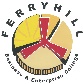 Ferryhill Business and Enterprise College       Job Title:Enhanced Behaviour Support Assistant Grade:Grade 4Hours:Term Time – 33 ¾ hours p/week 07:30am – 14.45pm Reporting to:Business Manager - OverallDeputy Head Teacher and LSC Co-ordinator – Day to DayMain Duties:Main Duties:To supervise and support students in the Isolation UnitTo arrange work packages for students in the Isolation Unit or educated elsewhere (for example, long term absence)To support students being re-integrated back into schoolTo supervise students on visits, trips and out of school visits as requiredTo contribute to established links between home and schoolTo maintain records of support and contribute to reviews of student progressTo support students taking examinations and invigilating exams if requiredTo work with subject teachers in classrooms, laboratories, workshops  etc. to provide help to students as and when requiredTo liaise with subject teachers to become familiar with schemes of work and the tasks expected from students in individual lessonsTo assist teachers in the preparation and management of teaching and learning materials used in the classroom and classroom/corridor displaysMaintaining and updating classroom and corridor displays as requiredTo work with individual students or small groups of students to provide specific help with aspects of learning e.g. literacy skills, behaviour etc.To attend relevant in-service training and participate in whole school training as appropriateTo maintain and support with school standards on discipline and behaviour and to record incidents on SIMS Behaviour ManagementTo support the administration of the lateness and the smoking policy.To work alongside the deputy head to develop a support mechanism for supporting students in classTo provide daily organisational support to whole school after school detentions and support with the supervision of students on detentionThe post holder will supervise whole classes during the short term absence of teachers.Supervising work that has been set in accordance with the college policyManaging the behaviour of pupils whilst they are undertaking this work to ensure a constructive learning environmentResponding to any questions from pupils about our processes and proceduresDealing with any immediate problems or emergencies according to the college’s policies and proceduresCollecting any completed work after the lesson and returning it to the appropriate member of staff with the lesson feedback sheet completedReporting back as appropriate using the college’s agreed referral procedures on the behaviour of pupils during the class, and any issues arisingSupervision of pupil’s out of college hours learning activities that fall within the normal hours of the post holderAssisting with the supervision of students during breakfast, break or lunchtimesActing as a learning mentor to studentsFamiliarity with the full range of college policies and procedures/strategies, particularly those regarding health and safety, child protection, behaviour management, equal opportunities, special educational needs and confidentiality, and undertaking training and development in all such areas as requiredContribute to the overall ethos/work/aims of the collegeAttending meetings and liaising and communicating with colleagues in college, parents, outside agencies and other bodies as and when requiredAs and when required, undertaking duties in connection with personal hygiene and welfare of pupils and where necessary as directed escorting pupils homeBe an effective role model for the standards of behaviour expected by pupilsSupervise whole classes during the short term absence of teachers.  The primary focus will be to maintain good order and to keep pupils on task.The above duties and responsibilities are not an exhaustive definition of all tasks associated with the post.  These duties may vary from time to time without materially affecting the level of responsibilities or character of the post and this is reflected in the grading.                                  To supervise and support students in the Isolation UnitTo arrange work packages for students in the Isolation Unit or educated elsewhere (for example, long term absence)To support students being re-integrated back into schoolTo supervise students on visits, trips and out of school visits as requiredTo contribute to established links between home and schoolTo maintain records of support and contribute to reviews of student progressTo support students taking examinations and invigilating exams if requiredTo work with subject teachers in classrooms, laboratories, workshops  etc. to provide help to students as and when requiredTo liaise with subject teachers to become familiar with schemes of work and the tasks expected from students in individual lessonsTo assist teachers in the preparation and management of teaching and learning materials used in the classroom and classroom/corridor displaysMaintaining and updating classroom and corridor displays as requiredTo work with individual students or small groups of students to provide specific help with aspects of learning e.g. literacy skills, behaviour etc.To attend relevant in-service training and participate in whole school training as appropriateTo maintain and support with school standards on discipline and behaviour and to record incidents on SIMS Behaviour ManagementTo support the administration of the lateness and the smoking policy.To work alongside the deputy head to develop a support mechanism for supporting students in classTo provide daily organisational support to whole school after school detentions and support with the supervision of students on detentionThe post holder will supervise whole classes during the short term absence of teachers.Supervising work that has been set in accordance with the college policyManaging the behaviour of pupils whilst they are undertaking this work to ensure a constructive learning environmentResponding to any questions from pupils about our processes and proceduresDealing with any immediate problems or emergencies according to the college’s policies and proceduresCollecting any completed work after the lesson and returning it to the appropriate member of staff with the lesson feedback sheet completedReporting back as appropriate using the college’s agreed referral procedures on the behaviour of pupils during the class, and any issues arisingSupervision of pupil’s out of college hours learning activities that fall within the normal hours of the post holderAssisting with the supervision of students during breakfast, break or lunchtimesActing as a learning mentor to studentsFamiliarity with the full range of college policies and procedures/strategies, particularly those regarding health and safety, child protection, behaviour management, equal opportunities, special educational needs and confidentiality, and undertaking training and development in all such areas as requiredContribute to the overall ethos/work/aims of the collegeAttending meetings and liaising and communicating with colleagues in college, parents, outside agencies and other bodies as and when requiredAs and when required, undertaking duties in connection with personal hygiene and welfare of pupils and where necessary as directed escorting pupils homeBe an effective role model for the standards of behaviour expected by pupilsSupervise whole classes during the short term absence of teachers.  The primary focus will be to maintain good order and to keep pupils on task.The above duties and responsibilities are not an exhaustive definition of all tasks associated with the post.  These duties may vary from time to time without materially affecting the level of responsibilities or character of the post and this is reflected in the grading.                                  